GOVERNO DO ESTADO DE SÃO PAULO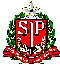 SECRETARIA DE ESTADO DA EDUCAÇÃODIRETORIA DE ENSINO REGIÃO SÃO JOÃO DA BOA VISTANÚCLEO PEDAGÓGICOComunicado sobre a Olimpíada Brasileira de Física das Escolas Públicas (OBFEP 2018)Estão abertas as inscrições para a Olimpíada Brasileira de Física das Escolas Públicas (OBFEP 2018), uma iniciativa realizada, anualmente, pelo Ministério da Ciência, Tecnologia e Inovação (MCTI), Ministério da Educação (MEC), Conselho Nacional de Desenvolvimento Científico e Tecnológico (CNPq) e Sociedade Brasileira de Física (SBF). O evento tem como objetivo: - Despertar e estimular o interesse pela Física; - Proporcionar desafios aos estudantes; - Aproximar a universidade da Educação Básica e; - Estimular os estudantes a seguirem carreiras científico-tecnológicas. Podem participar os estudantes regularmente matriculados no 9º ano do Ensino Fundamental e nas 1ª, 2ª e 3ª séries do Ensino Médio. A 1ª fase ocorrerá nas dependências do estabelecimento de ensino inscrito. Os alunos que atingirem a pontuação mínima poderão participar da 2ª fase, em local a ser definido pela Comissão Estadual da OBFEP. As inscrições estarão abertas até 02 de junho. Para consultar o regulamento, calendário, programa de estudos e realizar o credenciamento dos participantes acesse o site da OBFEP, no link: http://www.sbfisica.org.br/~obfep/inscricoes-2018/ Lembramos que o evento é por adesão das unidades escolares interessadas e de responsabilidade dos participantes. DER – São João da Boa VistaNúcleo Pedagógico